Vita Park 3*DBL, ULTRA AL, 7 ночей Цена от 35645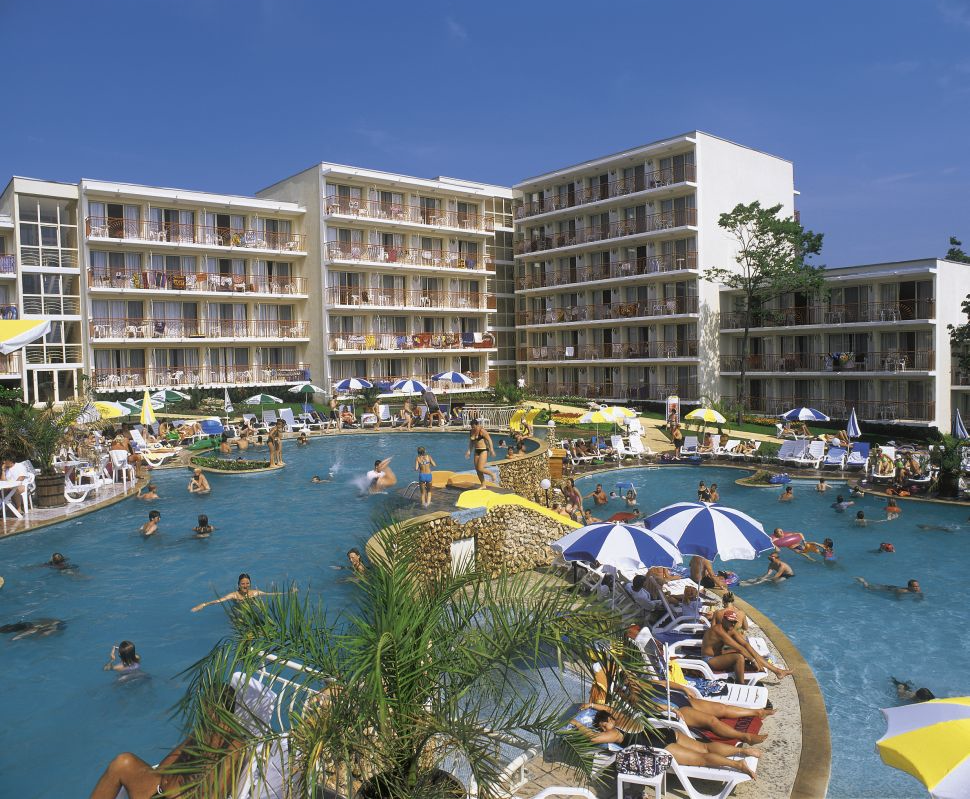 Отель расположен в верхней части курорта, в парковой зоне.40 км от аэропорта г. Варна Контактная информация:Tel: +359 579 62282http://www.albena.bg/Типы номеров:211 Standard (~ 16 м2)22 Family Room35 Villa (2 спальни и кухня)56 Villa (2 спальня и гостиная)В отеле:324 номера; открытый бассейн (шезлонги и зонтики), сейф на ресепшн (€), Интернет клуб (€), wi-fi в лобби, магазин, обмен валюты, аренда машин, парковка, анимационный зал, амфитеатр, прачечная (€), автобус до пляжаВ номере:ванная комната, напольное покрытие – плитка, ТВ, телефон, кондиционер, холодильник (€), вентилятор (€), балконПитание:BB, UAIРестораны и бары:основной ресторан, а-ля-карт рестораны, лобби-бар, бар у бассейна, снек-бар, бар на пляжеРазвлечения и спорт:настольный теннис, бильярд, массаж (€), дартс, пляжный волейбол и футбол, водные виды спорта на пляже (€), анимационные программы у бассейна, вечерняя анимацияДля деловых мероприятий:конференц-зал (€), техническое оборудование (€)Для детей:детский бассейн, игровая площадка, водная горка, анимация для детей 4 - 12 лет, анимационные программы для подростков, дискотека, буфет в ресторане, детский сад (€), кроватка, игровая комнатаПляж:песчаный в 900 м от отеля, бесплатный автобус до пляжа курсирует каждые 30 минут; 1 зонт и 2 лежака на номер, пляжные полотенца (€)